VY_32_INOVACE 327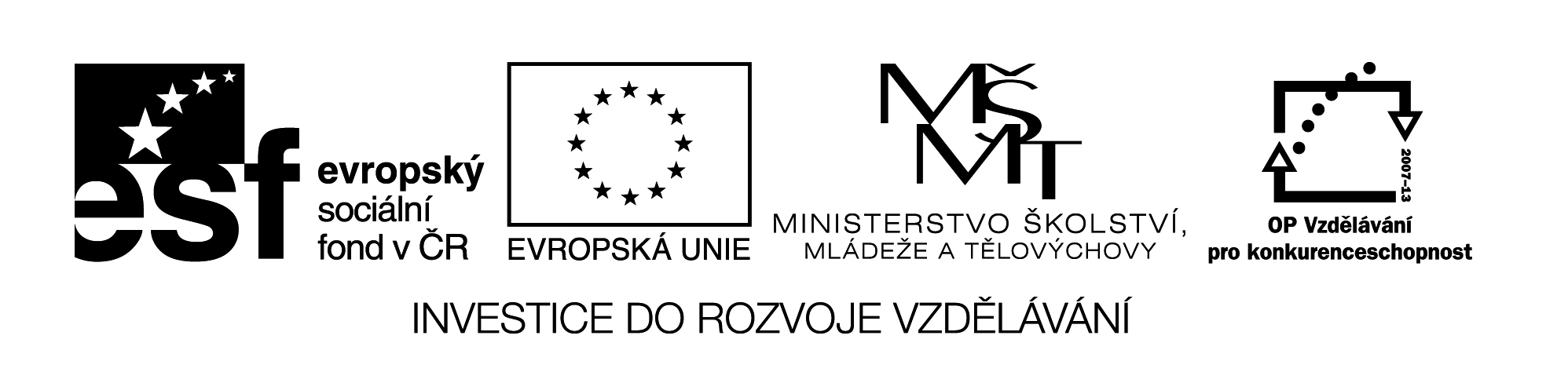 Fyzikální   pojmy 2 – opakování pro 6.ročník  -  křížovka1 ) Vzájemnému  působení  těles  říkáme  :  ___   ___   ___   ___2 ) Jak se jmenuje síla , kterou přitahuje Země předměty :                                         ___   ___   ___   ___   ___   ___   ___   ___   ___   ___ 3 ) Jakou silou se navzájem přitahuje papír a plastové desky ? :                                         ___   ___   ___   ___   ___   ___   ___   ___   ___   ____4 )  Čím měří zedníci svislý směr ? :  ___   ___   ___   ___   ___   ___  ___   ____5 ) Jak se jmenuje síla , kterou působí magnet na kuličku ? :                                      ___   ___  ___   ___   ___   ___  ___   ___   ___   ___6 )  Vyber tvrzení -k tomu ,aby se změnil objem kapaliny je třeba daleko VĚTŠÍ / MENŠÍ síla , než       aby se změnil objem plynu : ___   ___   ___   ___   ___ 7 )  Záporně nabitá částice : ___   ___   ___   ___   ___   ___   ___   ___Tajenka:  